Harap Cantumkan Judul Artikel Anda dalam Bahasa Inggris (Justified, Ukuran Font 12, Tebal, Gaya Font Gill Sans MT, Tidak Lebih dari 20 Kata, dan Setiap Kata Menggunakan Huruf Besar kecuali Konjungsi)pada saat penyerahan naskah, nama dan instansi dikosongkan untuk menjaga kualitas proses reviewerPENDAHULUAN (Gill Sans MT, 11pt)Pendahuluan penting untuk makalah penelitian Anda karena akan merangsang minat pembaca. Pendahuluan harus memberikan informasi yang cukup kepada pembaca mengenai latar belakang masalah, tujuan penelitian, dan menjelaskan penelitian terdahulu yang relevan. Teori-teori terbaru yang relevan juga harus memperkuat pendahuluan. Anda harus membuat pendahuluan Anda singkat dan terstruktur dengan baik dan menyertakan semua informasi yang diperlukan dalam penelitian Anda. Jangan membuat pembaca kewalahan dengan membuat pendahuluan terlalu panjang. Jumlah paragraf pendahuluan tidak dibatasi, tetapi isinya harus memuat latar belakang, tujuan, kedudukan penelitian terdahulu, dan kebaruan penelitian. Landasan teori kecil yang berkaitan secara tidak langsung dengan isi artikel dapat dimasukkan tanpa subbab. Kutipan lebih dari satu penulis ditulis dalam et al.Naskah ditulis dalam bahasa Inggris dengan huruf Gill Sans MT 10 pt, 2 (dua) kolom, kerapatan ruang 1,15, di atas kertas A4 dengan margin atas 2,0 cm, bawah 2,0 cm, dan kanan kiri 1,0 cm. Penulis diminta mengirimkan naskah dalam bentuk file yang diketik menggunakan program MS-Word dengan menggunakan template yang telah disediakan. Naskah yang telah diketik diserahkan melalui Open Journal Systems Journal Balance dengan url. https://journal.umpr.ac.id/index.php/tunas/submissionsMETODE (Gill Sans MT, 11pt)Anda harus menjelaskan dengan jelas bagaimana Anda melakukan penelitian ini di bagian Metode. Metode harus menggambarkan kepada pembaca bagaimana penelitian ini dilaksanakan dengan baik dan benar. Dalam metode ini, Anda harus menjelaskan secara rinci komponen-komponen berikut: (a) Jenis penelitian yang digunakan, (b) prosedur dan alur penelitian, (c) subjek atau populasi sampel penelitian, (d) instrumen penelitian, (e) penelitian yang relevan validitas dan reliabilitas, dan (f) analisis data penelitian. Langkah-langkah penelitian yang panjang dapat dilakukan pada subbagian tahapan penelitian. Metode analisis data yang baru harus dijelaskan secara rinci beserta rumus-rumusnya (persamaannya). Apabila naskah memuat lebih dari 3 persamaan, maka harus diberi nomor persamaan.Naskah ditulis dalam bahasa Inggris dengan huruf Gill Sans MT 10 pt, 2 (dua) kolom, kerapatan ruang 1,15, di atas kertas A4 dengan margin atas 2,0 cm, bawah 2,0 cm, dan kanan kiri 1,0 cm. Penulis diminta mengirimkan naskah dalam bentuk file yang diketik menggunakan program MS-Word dengan menggunakan template yang disediakanHASIL DAN PEMBAHASAN (Gill Sans MT, 11pt)Hasil ( Gill Sans MT, 11pt , Gunakan huruf besar pada setiap kata kecuali kata sambung)Langkah 1 (Gill Sans MT, 11 pt, Kapitalisasi setiap kata kecuali konjungsi, miring, dan jenis teks normal)Hasil dan pembahasan merupakan komponen utama yang memuat temuan-temuan dari penelitian yang telah dilakukan. Hasil ini berisi interpretasi penelitian, menjelaskan implikasi temuan penelitian yang telah dilakukan, dan berisi saran untuk masa depan. Hasil dan pembahasan berfungsi untuk menjawab pertanyaan yang diajukan dalam penelitian, menjelaskan bagaimana hasil mendukung jawaban, dan bagaimana jawaban sesuai dengan pengetahuan yang ada tentang topik tersebut. Pembahasan dianggap sebagai inti penelitian. Pembahasan selalu berkaitan dengan pendahuluan, namun tidak sekedar mengulang teori; pembahasan harus memuat penjelasan yang mendalam tentang bagaimana penelitian yang telah dilakukan memberikan pemahaman baru kepada pembaca dan menghasilkan nilai-nilai baru, unik, menarik, dan kebaruan. Perlu dicatat bahwa diskusi harus dilakukan sesingkat mungkin, menyatakan dengan jelas dan lengkap, mendukung, menjelaskan, dan mempertahankan jawaban penelitian serta mendiskusikan isu-isu penting dan relevan lainnya. Penulis harus berhati-hati dalam memberikan komentar dan tidak mengulangi hasil. Masalah sampingan tidak boleh disertakan, karena cenderung mengaburkan pesan. Hasil dan pembahasan paling sedikit memuat tiga hal, yaitu: (1) uraian, (2) interpretasi (penjelasan/penjelasan) hasil penelitian dan (3) pembahasan (perbandingan) hasil dibandingkan dengan hasil penelitian sebelumnya. Apabila subbab hasil dan pembahasan sangat panjang, dapat dibuat subbab seperti contoh di atas.Naskah ditulis dalam bahasa Inggris dengan huruf Gill Sans MT 10 pt, 2 (dua) kolom, kerapatan ruang 1,15, di atas kertas A4 dengan margin atas 2,0 cm, bawah 2,0 cm, dan kanan kiri 1,0 cm. Penulis diminta mengirimkan naskah dalam bentuk file yang diketik menggunakan program MS-Word dengan menggunakan template yang telah disediakan.Gambar dan TabelUraian hasil dapat berupa tabel dan gambar dengan nomor urut ( Tabel menggunakan urutan angka romawi dan diletakkan di tengah atas , sedangkan Gambar menggunakan urutan angka arab dan ditempatkan di tengah bawah ).Tabel 1. Kelas SiswaDiskusiHasil dan pembahasan paling sedikit memuat tiga hal, yaitu: (1) uraian, (2) interpretasi (penjelasan/penjelasan) hasil penelitian dan (3) pembahasan (perbandingan) hasil dibandingkan dengan hasil penelitian sebelumnya. Apabila subbab hasil dan pembahasan sangat panjang, subbab dapat dibuat dengan penomoran angka arab. Uraian hasil dapat berupa tabel dan gambar dengan nomor urut ( Tabel menggunakan urutan angka romawi dan diletakkan di tengah atas , sedangkan Gambar menggunakan urutan angka arab dan ditempatkan di tengah bawah ).Gambar 2. Grafik Pretest PosttestKESIMPULAN (Gill Sans MT, 11pt)Kesimpulan ini akan membantu pembaca memahami mengapa penelitian Anda penting bagi mereka setelah membaca makalah. Kesimpulan bukan sekadar rangkuman topik utama atau pernyataan kembali masalah penelitian. Kesimpulan dibuat dalam satu paragraf tanpa kutipan, berisi kesimpulan dan saran untuk penelitian selanjutnya. Naskah ditulis dalam bahasa Inggris dengan huruf Gill Sans MT 10 pt, 2 (dua) kolom, kerapatan ruang 1,15, di atas kertas A4 dengan margin atas 2,0 cm, bawah 2,0 cm, dan kanan kiri 1,0 cm. Penulis diminta mengirimkan naskah dalam bentuk file yang diketik menggunakan program MS-Word dengan menggunakan template yang telah disediakan.UCAPAN TERIMA KASIH (Gill Sans MT, 11pt)Naskah ditulis dalam bahasa Inggris dengan huruf Gill Sans MT 10 pt, 2 (dua) kolom, kerapatan ruang 1,15, di atas kertas A4 dengan margin atas 2,0 cm, bawah 2,0 cm, dan kanan kiri 1,0 cm. Penulis diminta mengirimkan naskah dalam bentuk file yang diketik menggunakan program MS-Word dengan menggunakan template yang telah disediakan. Anda mungkin ingin berterima kasih kepada sumber pendanaan Anda (tetapi jangan berterima kasih kepada penulis mana pun!)REFERENSI (Gill Sans MT, 11pt)Preferensi diberikan kepada daftar pustaka terbaru yang diterbitkan dalam 5-10 tahun terakhir (setidaknya 75% dari 15 referensi yang diacu). Daftar pustaka ditulis menggunakan sistem APA 7 dan disarankan menggunakan aplikasi pengelola referensi seperti End Note, Mendelley, Zotero, dan aplikasi lainnya.Artikel JurnalFatchurahman, M., Setiawan, MA, & Karyanti, K. (2022). Evaluasi model CSE-UCLA terhadap kinerja konselor sekolah di Indonesia. Perspektivy nauki i obrazovania – Perspektif Sains dan Pendidikan , 56(2), 561-572. doi: 10.32744/pse.2022.2.33BukuSetiawan, MA (2017). Belajar dan Belajar . Ponorogo, Uwais Inspirasi Indonesia.Buku elektronikMirza, F. (1997). Hubungan Remaja dan Penyimpangan Sosial . Asosiasi Psikologi Jakarta. https://lib.psijkt.ac.i d /123abcSumber Daya Majalah dan Surat KabarRamadhan, Gilang. (2022, 5 Mei). Revitalisasi Situ Ciburuy. Wilujeng Enjing Bandung , h.7Koran dan majalah onlineAnoesodibyo, Mia. (2014, Juni-Juli). Inspirasi Gaun Pernikahan dengan Kain Ulos. Majalah Puan . https://majalah-puan.co.id/Juni/2014/content .Tesis, Tesis, dan DisertasiSonedi. (2011). Hubungan kompetensi kepala sekolah, sikap guru terhadap pekerjaan, profesionalisme guru, dan kinerja guru dengan mutu lulusan SMP negeri di kabupaten kotawaringin timur. Disertasi, Universitas Negeri MalangSumber dari Media SosialLara, J. (2017, Januari). 3 cara untuk memperbaiki hubungan. [Video] . https://www.ted.com/talks/lara_jean_ways_to_fix_relationshipTUNAS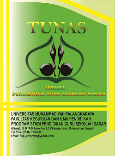 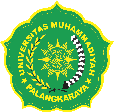 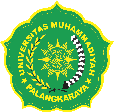 JURNAL PENDIDIKAN GURU SEKOLAH DASARhttp://journal.umpr.ac.id/index.php/tunasJil. X, No. X, Bulan 201X, PP. xx-xxISSN: 2477-6076 (cetak); 2685-8169 (online), DOI: 10.33084/tunas.v8i1.xxxxInformasi ArtikelABSTRAKDiterima :XX.XX.XXXXDiterima :XX.XX.XXXXDiterbitkan :XX.XX.XXXXLatar Belakang : Latar belakang memuat permasalahan atau topik yang diteliti dalam penelitian ini. Tujuan : menjelaskan tujuan penelitian anda. Metode : metode menggambarkan jenis penelitian yang digunakan, alur atau proses penelitian yang dilakukan, instrumen penelitian, dan analisis data. Hasil dan diskusi : Menjelaskan temuan penelitian dan memberikan pembahasan mendalam mengenai temuan penelitian. Kesimpulan : pernyataan singkat mengenai hasil analisis dan pembahasan hasil penelitian. Isi kesimpulan merupakan jawaban atas pertanyaan penelitian dan menjadi hasil akhir yang menjelaskan hasil penelitian secara keseluruhan. Abstrak ditulis dalam bahasa Inggris yang merupakan ringkasan artikel. Abstrak dibuat dalam satu paragraf dan maksimal 300 kata dengan font Gill Sans MT 9 pt dan spasi tunggal. Abstrak tidak boleh memuat tabel/gambar tanpa kutipan. Secara abstrak, Kurangi penggunaan singkatan untuk memudahkan dalam mengartikan artikel. Latar Belakang : Latar belakang memuat permasalahan atau topik yang diteliti dalam penelitian ini. Tujuan : menjelaskan tujuan penelitian anda. Metode : metode menggambarkan jenis penelitian yang digunakan, alur atau proses penelitian yang dilakukan, instrumen penelitian, dan analisis data. Hasil dan diskusi : Menjelaskan temuan penelitian dan memberikan pembahasan mendalam mengenai temuan penelitian. Kesimpulan : pernyataan singkat mengenai hasil analisis dan pembahasan hasil penelitian. Isi kesimpulan merupakan jawaban atas pertanyaan penelitian dan menjadi hasil akhir yang menjelaskan hasil penelitian secara keseluruhan. Abstrak ditulis dalam bahasa Inggris yang merupakan ringkasan artikel. Abstrak dibuat dalam satu paragraf dan maksimal 300 kata dengan font Gill Sans MT 9 pt dan spasi tunggal. Abstrak tidak boleh memuat tabel/gambar tanpa kutipan. Secara abstrak, Kurangi penggunaan singkatan untuk memudahkan dalam mengartikan artikelKata Kunci: Menyediakan kata kunci antara 3 – 6, gaya font Gill Sans MT, ukuran font sembilanPenulis yang sesuai:Nama Penulis Koresponden,Departemen Pendidikan Guru Sekolah Dasar,Universitas Muhammadiyah Palangkaraya,Jalan Milono RTA, Kota Palangka Raya, Provinsi Kalimantan Tengah, Kode Pos: 73111, Indonesia.Email: abcdefg@umpr.ac.idPenulis yang sesuai:Nama Penulis Koresponden,Departemen Pendidikan Guru Sekolah Dasar,Universitas Muhammadiyah Palangkaraya,Jalan Milono RTA, Kota Palangka Raya, Provinsi Kalimantan Tengah, Kode Pos: 73111, Indonesia.Email: abcdefg@umpr.ac.idInformasi Kutipan: Editor akan memberikan informasi kutipan artikel sesuai dengan APA 7 setelah penerimaan. Oleh karena itu, Anda dapat mengosongkan bagian ini.Informasi Kutipan: Editor akan memberikan informasi kutipan artikel sesuai dengan APA 7 setelah penerimaan. Oleh karena itu, Anda dapat mengosongkan bagian ini.TIDAKNamaKelasskor%keterangan1UdinX7780Lulus2UjangX8090Lulus3UmarX8185Lulus